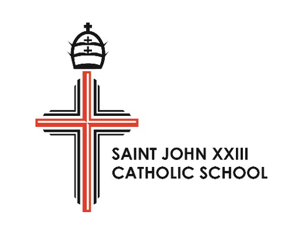 AGENDACATHOLIC SCHOOL COUNCILWednesday, September 22, 2021. 6:30 p.m.https://dcdsb-ca.zoom.us/j/95297916844?pwd=SE5UN2d2ZUpheHpTQ3d6SlFsTmF1UT09Meeting ID: 952 9791 6844Passcode: 384206TimeTopicSpeaker6:30 p.m.Opening Prayer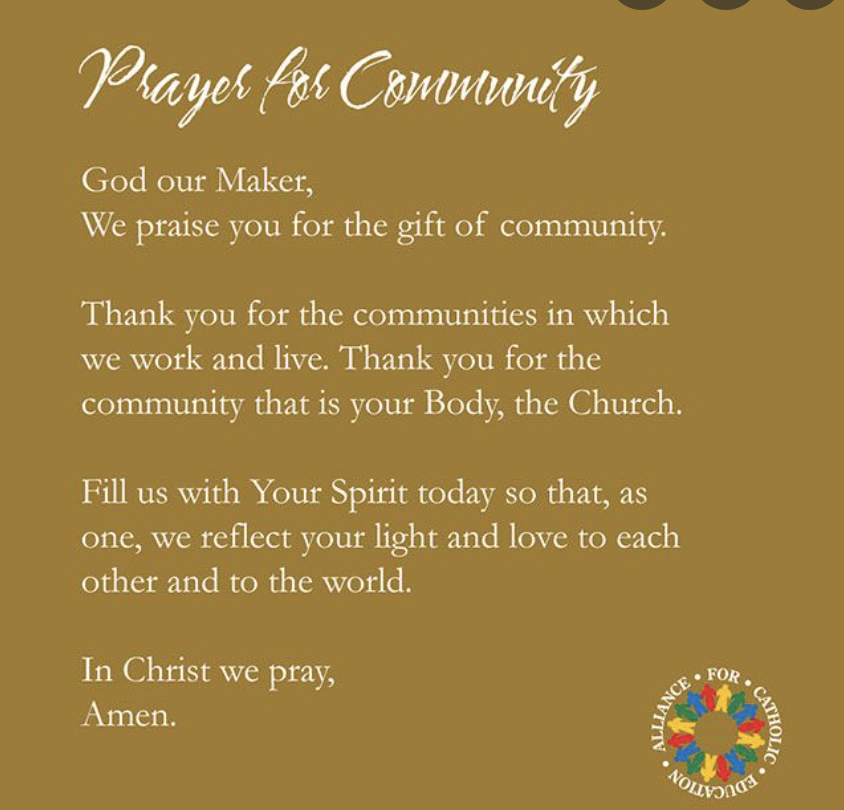 Lucia6:35 p.m.Approval of AgendaMotioned by TaraSeconded by Jen6:40 p.m.Election of Chair, Co-Chair, Secretary and Parent Council Members: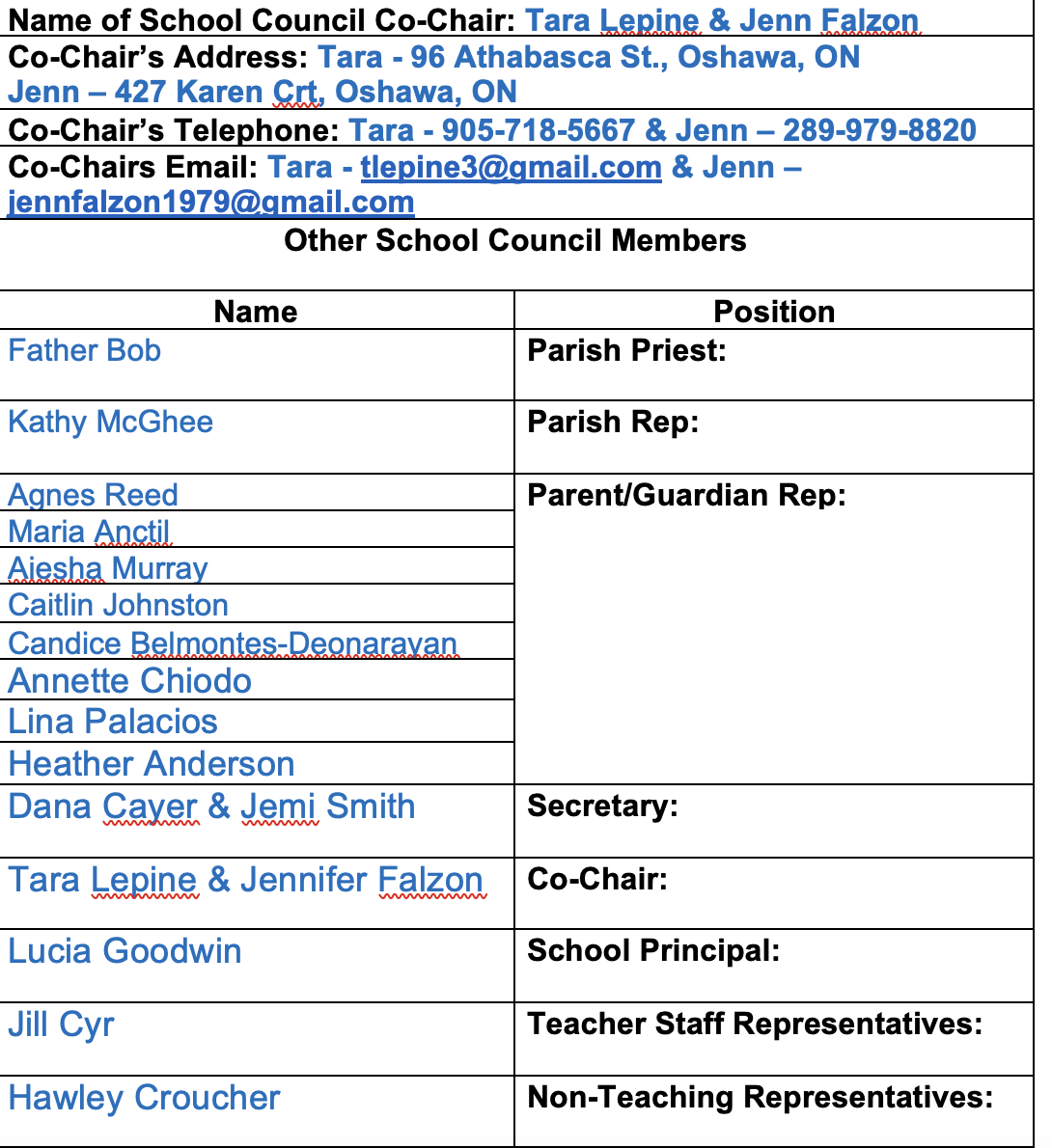 LuciaVote by all members6:50 p.m.Financial ReportBalance: Approximately $868.56 remainingOutdoor activities for students purchased this yearIndoor activities purchased last yearHawley7:00 p.m.Principal’s ReportWitnessing Faith:Father Sisko transitioning to usFirst Communion and First Reconciliation are continuing with familiesRosary Apostolate visits will begin in October 28 and continue on the last Thursdays of the MonthCelebrating Inclusion and Well Being:CYC sessions this year for Mr. Palaro  and Mrs. French’s classesTeaching and Learning:New Math Curriculum workshops for Mrs. Lace, Mrs. French and Mrs. Cyr Equity:Policy and Procedure for Reporting Discrimination at schoolDay of Truth and Reconciliation on September 30: Tulips for TruthLucia7:10 p.m.Fundraising IdeasArts Fair: Have a theme and give students a two week window-more information to comeAffirmation RocksT-Shirt Design ContestPrizes in room to sort through and make into smaller raffle prizes for ADVENT NIGHTAsk for community donations for raffle prizes for ADVENT NIGHTTaraLucia 7:20 p.m.Booked/Tentative Dates for 2021October 8, 2021: P.A. DayOctober 11, 2021: ThanksgivingNovember 12, 2021: P.A. DayDecember 1, 2021: Advent Night: Lucia will speak with Father SiskoDecember 18, 2021-January 2, 2022: Christmas BreakJanuary 21, 2022: P.A. DayFebruary 21, 2022: Family DayMarch 1, 2022: Mardi GrasMarch 11-20, 2022: March BreakApril 15-18, 2022: EasterApril 28, 2022: Kindergarten Information NightJune 3, 2022: P.A. DayJune 30, 2022: P.A. Day7:25 p.m.Closing PrayerGod our Father,Watch over us at St. John XXIII Catholic School.Help us to use our special gifts to grow in knowledge,And make our school a place where peace, love, caring and friendshipCan be seen and felt in all our words and actions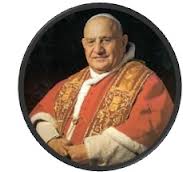 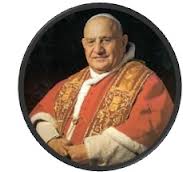 So that we can be faithful followers of Jesusand good examples to others.Amen.Lucia